Paper: VIII, Unit: IVMercantilism: Concept, Factors and CharacteristicsConcept of Mercantilism:The dominant system of economic thought that prevailed in Europe from 16th to 18th Century was Mercantilism. It was known by different names in different countries. In England it was called as commercial system or mercantile system because it emphasised the importance of commerce and free trade. It was also known as “Restrictive system” because its practical policies consisted of numerous restrictions and regulations on commerce.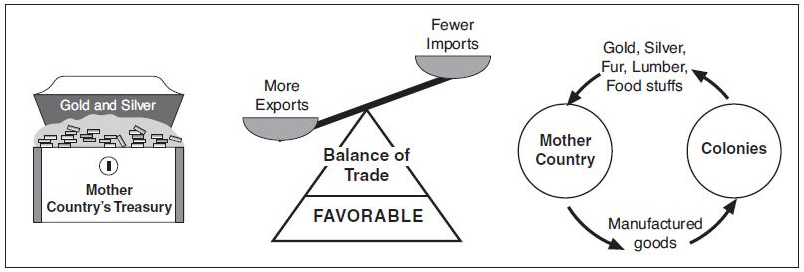 In France it was known as “Colbertism” after the name of Colbert, the Finance Minister of Louie the XIV. In Germany and Austria it was called “Cameralism”. It was also known as “Bullionism” because of the importance given to gold and silver.Mercantilist thinkers did not form a group, advocating a fixed line of thought and policy. They were businessmen, merchants, administrators, in different countries. They left a number of pamphlets and papers regarding economic problems. Only the later economists have analysed their writings and found certain uniformity in their ideas and policies and have grouped them together as mercantilists.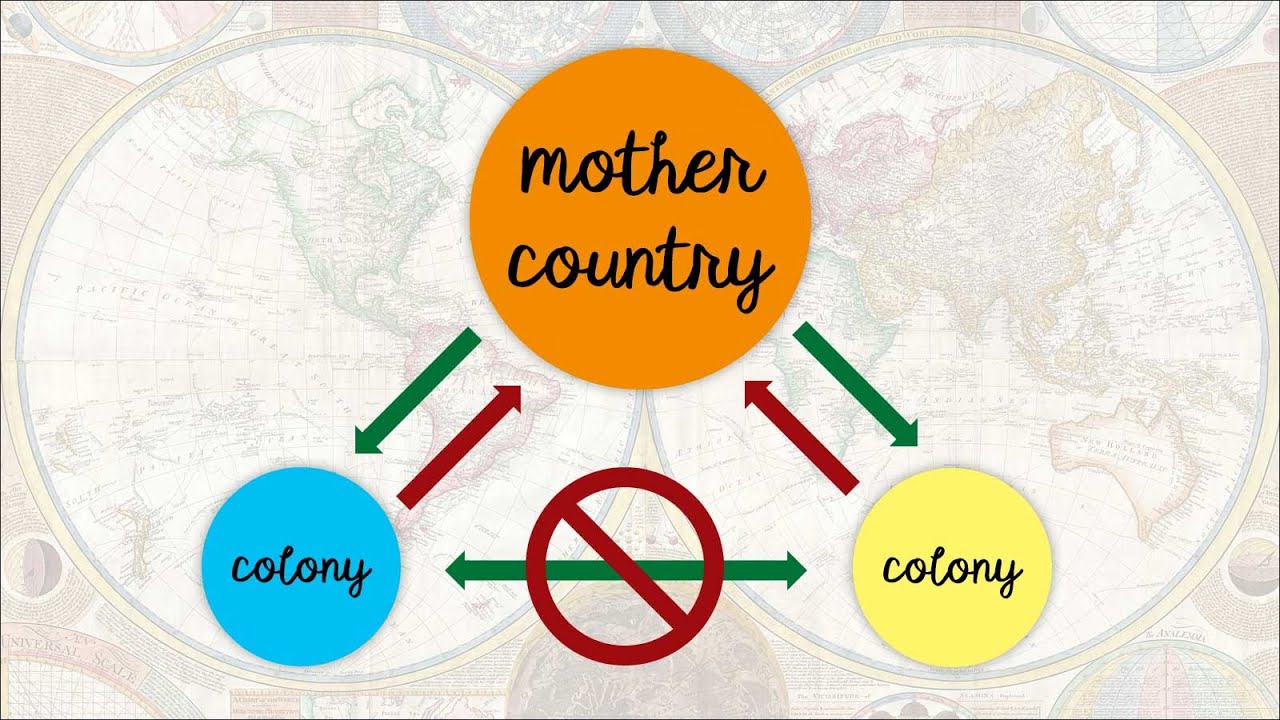 Mercantilism prevailed not only in England, France, Germany and Italy, but also in countries like Russia, Spain and Scotland. It adopted itself to the changing circumstances. Alexander Grey observed that “It had three hundred years run and so it coloured the thought and still more the actions of every country in Europe”. Haney says, “Mercantilism comprises the economic views that prevailed among the European statesmen from 16th to 18th century”.Some economic, political, religious and cultural factors were responsible for the emergence of mercantilism.1. Economic Factors:Towards the end of the 15th century changes were taking place in the economic life of the people. Domestic economy was giving way to an exchange economy. Agriculture was giving place to industry. Trade became very important and it changed the foundation of socio-economic set-up of the middle ages.Trade necessitated the use of money which was available in the form of gold and silver. Along with the expansion of commerce there were improvements in transport, agriculture, population, etc., so the Mercantilist thought was the outcome of these developments.2. Political Factors:Towards the end of the middle ages nationalism became the strong force. Europe changed greatly due to Renaissance. As a result, there was a fundamental political change. It resulted in the emergence of strong nations like England, France, Spain, etc., Feudalism came to an end and the King became more powerful. Each nation wanted to preserve its independence and considered other nations as enemies. In order to create a strong and powerful state the Mercantilists tried to regulate the political and economic activities of the people.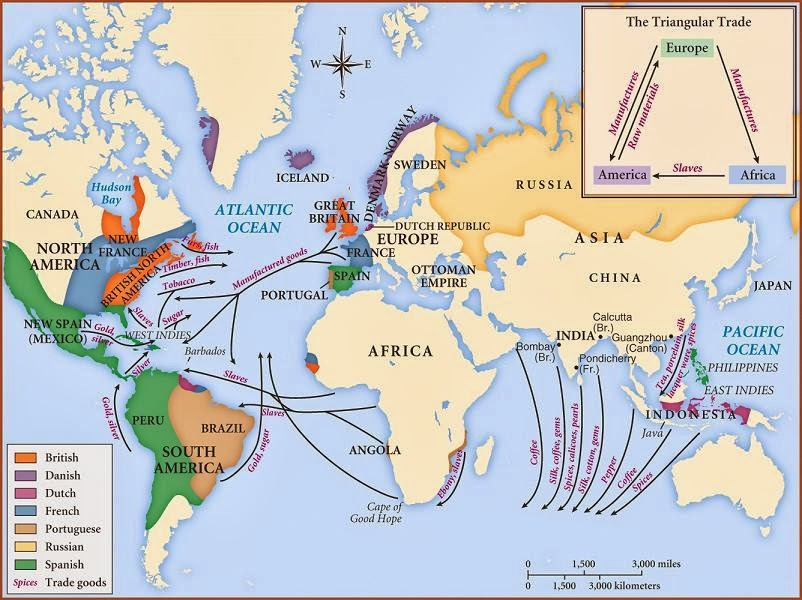 3. Religious Factors:The Reformation Movement was revolt against Roman Catholic Church. It challenged the authority of Pope. Initially the Roman Catholic Church controlled the political and economic activities of the nation. But after the Reformation the authority of the Pope was challenged due to building of nation state.4. Cultural Factors:Culturally also Europe was undergoing a sharp change. Renaissance gave a new light of learning to the people. People were made to realise that this worldly life was more important than the heavenly life. So, lets’ enjoy the life and earn more money. As a result, money came to occupy an important place in human activities.5. Scientific Factors:In the field of science and technology great improvements and inventions were made. The discoveries of compass and printing press were of great importance, with the help of compass navigation became easier and it led to the discovery of new countries. Thus new countries opened the gates to a variety of raw materials and markets. The invention of printing press helped the spread of new ideas and knowledge.6. Scientific inventions and Geographical Discoveries: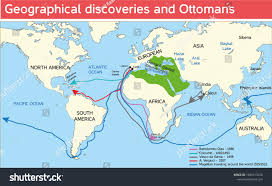 7. Industrialization and searching for new market :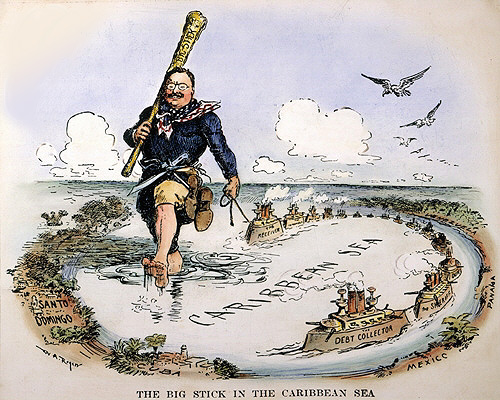 Thus all the above factors provided an atmosphere for the development of Mercantilist thought:1. The fundamental aim of Mercantilism was to make a country strong. The strength of a country was tested with the help of the wealth of the country, above all, in that portion of wealth which consisted of precious metals like gold and silver. So the Mercantilists attached greater importance to bullion (gold) because it was the most durable, useful and generally acceptable form of wealth.2. If a country has gold mines and silver mines, it can get gold and silver but if a country has no mines, it can get gold and silver through trade. The country should have a favorable balance of trade. In other words, there should be an excess of exports over imports.3. In the Mercantilist system of thought trade was the most important occupation. Industry and commerce were ranked second in importance. Agriculture was the least important of all. The state had an important role to play in the Mercantilist system. It should come forward to exploit the natural resources of the country to increase its exports. There was regulation of economic life by the government.Main ideas or Characteristics of Mercantilism:1. Wealth:The fundamental aim of the mercantilists was to make the country strong. The strength of the country was found in the wealth of the country, especially that portion of wealth which consisted of precious metals like gold and silver.Mercantilism firmly believed that gold was the basis of wealth and power. Hence the mercantilist slogan was ‘more gold, more wealth and more power’. All the economic activities in the country were centred around wealth. According to Gray, “Everybody thought that his country was engaged in a race with other countries and in that race it must not be the looser”.In this respect it seems that the mercantilists should have drawn inspiration from their predecessors because in ancient Greek and Roman and throughout the middle ages power was considered to be synonymous with accumulation of treasure or precious metals. Commerce was also encouraged on the same ground. To quote Columbus “Gold is a wonderful thing; whoever possesses it, is a master of everything he desires; with gold one can get souls into paradise”.